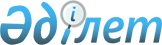 О внесении изменения в Закон Республики Казахстан "О средствах массовой информации"Закон Республики Казахстан от 19 декабря 2003 года N 509

      


Статья 1.


 Внести в 
 Закон 
 Республики Казахстан от 23 июля 1999 г. "О средствах массовой информации" (Ведомости Парламента Республики Казахстан, 1999 г., N 21, ст. 771; 2001 г., N 10, ст. 122) следующее изменение: 


      пункт 3 статьи 14 изложить в следующей редакции: 


      "3. Реклама алкогольной продукции запрещается с 1 января 2004 года.



      Реклама табака и табачных изделий регулируется законодательством Республики Казахстан о профилактике и ограничении табакокурения и о рекламе.". 


      


Статья 2.


 Настоящий Закон вводится в действие со дня его официального опубликования. 


      Президент




      Республики Казахстан 


					© 2012. РГП на ПХВ «Институт законодательства и правовой информации Республики Казахстан» Министерства юстиции Республики Казахстан
				